DELIBERAÇÃO Nº 314/2023 – (CAF-CAU/MT)A COMISSÃO DE ORGANIZAÇÃO, ADMINISTRAÇÃO, PLANEJAMENTO E FINANÇAS – (CAF-CAU/MT), reunida ordinariamente de maneira híbrida (presencial e virtual - aplicativo Microsoft Teams), no dia 22 de fevereiro de 2023, no uso das competências que lhe conferem o art. 97 do Regimento Interno do CAU/MT, após análise do assunto em epígrafe, eConsiderando que a Resolução CAU/BR nº 200/2020 dispõe sobre os procedimentos orçamentários, contábeis e de prestação de contas a serem adotados pelo Conselho de Arquitetura e Urbanismo do Brasil (CAU/BR) e pelos Conselhos de Arquitetura e Urbanismo dos Estados e do Distrito Federal (CAU/UF), e dá outras providências;Considerando que o Conselho de Arquitetura e Urbanismo dos Estados (CAU/UF) elaborarão seus Planos de Ação e Orçamentos anuais, por projeto e atividade, observando a missão, visão, políticas, objetivos e estratégias de atuação, na forma aprovada pelo Plenário do CAU/BR, conforme ar.t 1º da Resolução CAU/BR nº 200/2020.Considerando que compete à CAF-CAU/MT apreciar e deliberar sobre o Plano de Ação e do Orçamento do CAU, e de suas reprogramações orçamentárias, conforme artigo 98 do Regimento Interno do CAU/MT, de 09 de fevereiro de 2019.Considerando que a Deliberação Plenária do CAU/BR DPOBR Nº 0128-08/2022 “Aprova as Diretrizes para elaboração do Plano de Ação e Orçamento – exercício 2023Considerando que o artigo 9º da Resolução nº 200 do CAU/BR, de 15 de dezembro de 2020 dispõe: “Art. 9º Fica autorizada a utilização de superávit financeiro acumulado até o exercício imediatamente anterior, apurado no balanço patrimonial, em despesas de capital e em projetos específicos, com seus respectivos planos de trabalho, de caráter não continuado, não configurado como atividade, em ações cuja realização seja suportada por despesas de natureza corrente.”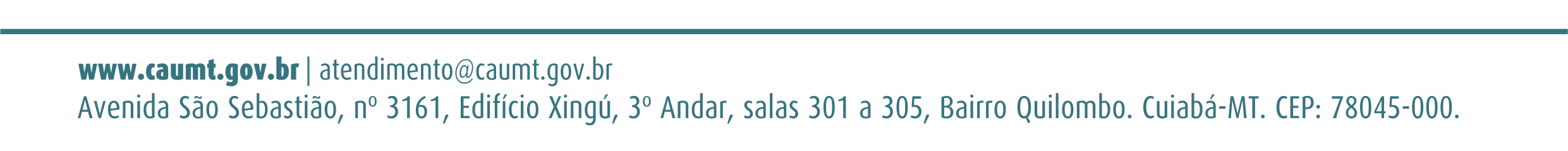 Considerando a análise da CAF-CAU/MT de acordo com as diretrizes estabelecidas pelo CAU/BR.DELIBEROU:Aprovar a utilização de aproximadamente 75% do uso do Superávit Financeiro para o Plano de Ação 2023 do CAU/MT, sendo:Para Capital está comprometido aproximadamente 44% do Superávit Financeiro de 2021 do valor de R$2.597.478,37 (dois milhões quinhentos e noventa e sete mil, quatrocentos e setenta e oito reais e trinta e sete centavos) do CAU/MT.Para Projetos Específicos estão comprometidos aproximadamente 31% do Superávit Financeiro de 2021 do valor de R$2.597.478,37 (dois milhões quinhentos e noventa e sete mil, quatrocentos e setenta e oito reais e trinta e sete centavos) do CAU/MT.O valor de R$ 1.140.000,00 (um milhão, cento e quarenta mil reais) está destinado para despesas de capital e R$810.000,00 (oitocentos e dez mil reais) para Projetos Específicos;Para os Projetos Específicos estão distribuídos os valores para os seguintes projetos: “Arquitetura para todos” R$500.000,00 (quinhentos mil reais); “Concurso de TCC” R$ 30.000,00 (trinta mil reais); “Concurso de Fotografia” R$ 30.000,00 (trinta mil reais); “Concurso Athis” R$ 200.000,00 (Duzentos mil reais) e “Concurso de Projetos Arquitetônicos de Equipamentos Urbanos” R$50.000,00 (cinquenta mil reais);Encaminhar a referida deliberação para apreciação do Plenário do CAU/MT.Com 03 votos favoráveis dos Conselheiros Alexsandro Reis, Weverthon Foles Veras, Alana Jéssica Macena Chaves; 00 votos contrários; 00 abstenções; e 01 ausência do Conselheiro Adriano dos Santos.ALEXSANDRO REIS                                                                            _______________________________CoordenadorWEVERTHON FOLES VERAS                                                          _______________________________MembroALANA JÉSSICA MACENA CHAVES                                                _______________________________MembroADRIANO DOS SANTOS                                                                     _______________________________Membro